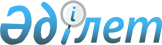 Об утверждении Инструкции о возмещении затрат военнослужащим Национальной гвардии Республики Казахстан и военно-следственных органов Министерства внутренних дел Республики Казахстан, проходящим воинскую службу по контракту на должностях солдат, сержантов (старшин), прослужившим не менее восьми лет в календарном исчислении, на обучение в организациях высшего и (или) послевузовского образования (далее – ОВПО) Республики Казахстан на платной основе в размере пятидесяти процентов от стоимости обучения за счет бюджетных средствПриказ Министра внутренних дел Республики Казахстан от 2 декабря 2015 года № 980. Зарегистрирован в Министерстве юстиции Республики Казахстан 5 января 2016 года № 12808.
      Сноска. Заголовок - в редакции приказа Министра внутренних дел РК от 03.03.2023 № 201 (вводится в действие по истечении десяти календарных дней после его первого официального опубликования).
      В соответствии со статьей 47 Закона Республики Казахстан от 16 февраля 2012 года "О воинской службе и статусе военнослужащих", ПРИКАЗЫВАЮ:
      1. Утвердить прилагаемую Инструкцию о возмещении затрат военнослужащим Национальной гвардии Республики Казахстан и военно-следственных органов Министерства внутренних дел Республики Казахстан, проходящим воинскую службу по контракту на должностях солдат, сержантов (старшин), прослужившим не менее восьми лет в календарном исчислении, на обучение в организациях высшего и (или) послевузовского образования (далее – ОВПО) Республики Казахстан на платной основе в размере пятидесяти процентов от стоимости обучения за счет бюджетных средств.
      Сноска. Пункт 1 - в редакции приказа Министра внутренних дел РК от 03.03.2023 № 201 (вводится в действие по истечении десяти календарных дней после его первого официального опубликования).


      2. Признать утратившим силу приказ Министра внутренних дел Республики Казахстан от 7 ноября 2011 года № 585 "Об утверждении Инструкции о возмещении затрат на обучение военнослужащим Внутренних войск, проходящим воинскую службу по контракту на должностях солдат, сержантов (старшин) и прослужившим не менее восьми лет в календарном исчислении, в высших учебных заведениях Республики Казахстан на платной основе в размере пятидесяти процентов от стоимости обучения за счет бюджетных средств" (зарегистрированный в Реестре государственной регистрации нормативных правовых актов Республики Казахстан за № 7318, опубликованный в газете "Казахстанская правда" от 10 декабря 2011 года № 398-399 (26789-26790), "Юридическая газета" от 22 декабря 2011 года № 188 (2178)).
      3. Главному командованию Национальной гвардии (Жаксылыков Р. Ф.) обеспечить:
      1) государственную регистрацию настоящего приказа в Министерстве юстиции Республики Казахстан;
      2) в течение десяти календарных дней после государственной регистрации настоящего приказа в Министерстве юстиции Республики Казахстан направление на официальное опубликование в периодических печатных изданиях и информационно-правовой системе "Әділет";
      3) в течение десяти календарных дней после государственной регистрации настоящего приказа в Министерстве юстиции Республики Казахстан направление в Республиканское государственное предприятие на праве хозяйственного ведения "Республиканский центр правовой информации Министерства юстиции Республики Казахстан" для размещения в Эталонном контрольном банке нормативных правовых актов Республики Казахстан;
      4) размещение настоящего приказа на интернет-ресурсе Министерства внутренних дел Республики Казахстан;
      5) в течение десяти календарных дней после государственной регистрации настоящего приказа в Министерстве юстиции Республики Казахстан представление в Юридический департамент Министерства внутренних дел Республики Казахстан сведений об исполнении мероприятий, предусмотренных подпунктами 1), 2), 3) и 4) настоящего пункта.
      4. Контроль за исполнением настоящего приказа возложить на первого заместителя Министра внутренних дел Республики Казахстан генерал-лейтенанта полиции Демеуова М.Г.
      5. Настоящий приказ вводится в действие по истечении десяти календарных дней после дня его первого официального опубликования. Инструкция о возмещении затрат военнослужащим Национальной гвардии Республики Казахстан и военно-следственных органов Министерства внутренних дел Республики Казахстан, проходящим воинскую службу по контракту на должностях солдат, сержантов (старшин), прослужившим не менее восьми лет в календарном исчислении, на обучение в организациях высшего и (или) послевузовского образования (далее – ОВПО) Республики Казахстан на платной основе в размере пятидесяти процентов от стоимости обучения за счет бюджетных средств
      Сноска. Заголовок - в редакции приказа Министра внутренних дел РК от 03.03.2023 № 201 (вводится в действие по истечении десяти календарных дней после его первого официального опубликования). 1. Общие положения
      1. Настоящая Инструкция о возмещении затрат военнослужащим Национальной гвардии Республики Казахстан и военно-следственных органов Министерства внутренних дел Республики Казахстан, проходящим воинскую службу по контракту на должностях солдат, сержантов (старшин), прослужившим не менее восьми лет в календарном исчислении, на обучение в организациях высшего и (или) послевузовского образования (далее – ОВПО) Республики Казахстан на платной основе в размере пятидесяти процентов от стоимости обучения за счет бюджетных средств (далее - Инструкция) разработана в соответствии со статьей 47 Закона Республики Казахстан "О воинской службе и статусе военнослужащих" (далее – Закон) и детализирует порядок возмещения затрат на обучение военнослужащим Национальной гвардии Республики Казахстан и военно-следственных органов Министерства внутренних дел Республики Казахстан (далее – военнослужащий), проходящим воинскую службу по контракту на должностях солдат, сержантов (старшин), прослужившим не менее восьми лет в календарном исчислении, на обучение в ОВПО Республики Казахстан на платной основе в размере пятидесяти процентов от стоимости обучения за счет бюджетных средств.
      Сноска. Пункт 1 - в редакции приказа Министра внутренних дел РК от 03.03.2023 № 201 (вводится в действие по истечении десяти календарных дней после его первого официального опубликования).

 2. Возмещение затрат на обучение
      2. Возмещение затрат военнослужащему осуществляется за весь период обучения с распределением по календарному графику за каждый курс обучения.
      3. Военнослужащий подает письменный рапорт по месту прохождения воинской службы на имя руководителя государственного учреждения (командира воинской части) и представляет документы, подтверждающие право на возмещение затрат, предусмотренные пунктом 4 настоящей Инструкции. 
      4. Перечень документов, прилагаемых военнослужащим к рапорту для возмещения затрат на обучение:
      копия документа о согласии уполномоченного должностного лица на поступление в ОВПО в соответствии с подпунктом 4) пункта 1 статьи 6 Закона;
      справка с места обучения;
      справка о выслуге лет;
      копия договора по оказанию образовательных услуг;
      выписка из приказа ректора о зачислении в ОВПО (переводе на следующий курс обучения);
      документы, подтверждающие оплату за обучение в ОВПО.
      Сноска. Пункт 4 - в редакции приказа Министра внутренних дел РК от 03.03.2023 № 201 (вводится в действие по истечении десяти календарных дней после его первого официального опубликования).


      5. При переводе военнослужащего в другую ОВПО, а также при изменении места его дальнейшей воинской службы последовательность предоставления документов производится в соответствии с пунктами 3, 4 настоящей Инструкции.
      При этом, при переводе военнослужащего в другую ОВПО размер возмещения затрат на обучение в ОВПО Республики Казахстан подлежит корректировке. 
      Военнослужащему, имеющему право на возмещение затрат в ОВПО, гарантируется возмещение затрат на обучение в другой ОВПО в случаях ликвидации и реорганизации организации образования, приостановления действия, лишения лицензии организации образования, в которой он обучался (обучается).
      Сноска. Пункт 5 - в редакции приказа Министра внутренних дел РК от 03.03.2023 № 201 (вводится в действие по истечении десяти календарных дней после его первого официального опубликования).


      6. При предоставлении военнослужащему академического отпуска за ним сохраняется право на возмещение затрат на обучение в ОВПО.
      При этом, военнослужащий в месячный срок представляет в государственное учреждение (воинскую часть) выписку из приказа учебного заведения о предоставлении ему академического отпуска.
      Сноска. Пункт 6 - в редакции приказа Министра внутренних дел РК от 03.03.2023 № 201 (вводится в действие по истечении десяти календарных дней после его первого официального опубликования).


      7. Возмещение денежных средств за обучение производится на основании приказа руководителя государственного учреждения (воинской части) после проверки представленных документов юридическим и финансовым органом государственного учреждения (воинской части).
      Приказ о возмещении денежных средств за обучение издается не позднее десяти рабочих дней со дня регистрации рапорта военнослужащего о возмещении затрат на обучение.
      8. Возмещение денежных средств осуществляется в течении одного месяца со дня подписания приказа руководителем государственного учреждения (командиром воинской части) путем перечисления денежных средств на лицевые или текущие счета получателей, открытые в организациях, имеющих лицензию на проведение отдельных видов банковских операций по местожительству. 
      9. Отказ в возмещении затрат на обучение военнослужащий вправе обжаловать решение (действие) государственного учреждения (воинской части) в вышестоящий государственный орган либо в судебном порядке. 
      10. Финансовая служба государственного учреждения (воинской части) по месту прохождения воинской службы военнослужащего, воспользовавшегося правом на возмещение затрат, один раз в год до 25 декабря в течение всего срока обучения военнослужащего представляет в кадровую службу государственного учреждения (воинской части) справку о фактически произведенных военнослужащему выплатах в рамках реализации его права (далее – справка) по форме согласно приложению к настоящей Инструкции, выписку из приказа руководителя государственного учреждения (воинской части) о возмещении денежных средств за обучение и копию договора об оказании образовательных услуг для приобщения их в личное дело военнослужащего.
      Сноска. Инструкция дополнена пунктом 10 в соответствии с приказом Министра внутренних дел РК от 03.03.2023 № 201 (вводится в действие по истечении десяти календарных дней после его первого официального опубликования).


      11. Военнослужащий, воспользовавшийся правом на возмещение затрат, в случае увольнения с воинской службы по отрицательным мотивам, в связи с прекращением гражданства Республики Казахстан или по служебному несоответствию, выявившемуся по итогам аттестации, возмещает деньги, затраченные на его обучение в ОВПО.
      Сноска. Инструкция дополнена пунктом 11 в соответствии с приказом Министра внутренних дел РК от 03.03.2023 № 201 (вводится в действие по истечении десяти календарных дней после его первого официального опубликования).


      12. В случае увольнения с воинской службы военнослужащего, воспользовавшегося правом на возмещение затрат, по отрицательным мотивам, в связи с прекращением гражданства Республики Казахстан или по служебному несоответствию, выявившемуся по итогам аттестации, кадровая служба государственного учреждения (воинской части): 
      1) в течение семи рабочих дней со дня увольнения извещает военнослужащего о необходимости возместить государству деньги, затраченные на его обучение в ОВПО, в добровольном порядке в месячный срок путем перечисления денежных средств в доход соответствующего бюджета;
      2) в случае отказа добровольно возместить в месячный срок государству деньги, затраченные на его обучение, подает на имя руководителя государственного учреждения (воинской части) рапорт о взыскании юридической службой государственного учреждения (воинской части) денег, затраченных на его обучение в ОВПО, в судебном порядке. 
      К рапорту прилагаются:
      выписки из приказа: об увольнении, о возмещении денежных средств за обучение; 
      копии: договора об оказании образовательных услуг, контракта, удостоверения личности;
      справки финансовой службы о произведенных выплатах военнослужащему.
      Сноска. Инструкция дополнена пунктом 12 в соответствии с приказом Министра внутренних дел РК от 03.03.2023 № 201 (вводится в действие по истечении десяти календарных дней после его первого официального опубликования).


      13. Юридическая служба государственного учреждения (воинской части) при поступлении рапорта о взыскании денег, затраченных на обучение военнослужащего в ОВПО, и необходимых документов в месячный срок в установленном законодательством порядке подает иск в суд.
      Сноска. Инструкция дополнена пунктом 13 в соответствии с приказом Министра внутренних дел РК от 03.03.2023 № 201 (вводится в действие по истечении десяти календарных дней после его первого официального опубликования).

 СПРАВКА фактических затрат на обучение военнослужащего в ОВПО
Республики Казахстан на платной основе в размере пятидесяти процентов
от стоимости обучения за счет бюджетных средств
в _________________________________________________ за ______ год
наименование учебного заведения
      Сноска. Инструкция дополнена приложением в соответствии с приказом Министра внутренних дел РК от 03.03.2023 № 201 (вводится в действие по истечении десяти календарных дней после его первого официального опубликования).
      Примечание: справка составляется финансовым подразделением воинской частина каждого фактического получателя компенсации по завершению текущего года,после чего представляется в кадровый орган.
      Начальник финансового отдела (службы)_____________________________________________________________________наименование государственного учреждения (воинской части)_____________________________________________________________________воинское (специальное) звание, подпись, фамилия, инициалы (при его наличии)"_____" ____________ 20___ годаМ.П.
					© 2012. РГП на ПХВ «Институт законодательства и правовой информации Республики Казахстан» Министерства юстиции Республики Казахстан
				
Министр
генерал-полковник полиции
К. КасымовУтверждена
приказом Министра внутренних дел
Республики Казахстан
от 2 декабря 2015 года № 980Приложение
к Инструкции о возмещении
затрат военнослужащим
Национальной гвардии
Республики Казахстан
и военно-следственных органов
Министерства внутренних дел
Республики Казахстан,
проходящим воинскую службу
по контракту на должностях
солдат, сержантов (старшин),
прослужившим не менее
восьми лет в календарном
исчислении, на обучение
в организациях высшего и (или)
послевузовского образования
(далее – ОВПО)
Республики Казахстан
на платной основе
в размере пятидесяти процентов
от стоимости обучения за счет
бюджетных средств"УТВЕРЖДАЮ"
Начальник (командир)
____________________________
наименование государственного
учреждения (воинской части)
____________________________
воинское (специальное) звание,
подпись, фамилия, инициалы
"____" ___________ 20___ года
№
Звание, фамилия, имя, отчество (при его наличии) военнослужащего
Курс обучения в ОВПО
Полная стоимость обучения за год (тенге)
Размер выплаченной компенсации (тенге)
Номер счета к оплате, дата
1
Итого
Итого